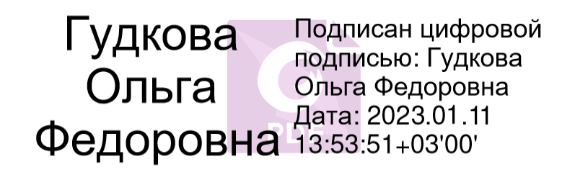 Приказот 11.01.2023                                                                                            № 3/1-Д«Об утверждении плана мероприятий по проведению Года педагога и наставника в МАОУ «ЦО № 7» им. Героя РФ Ю.С. Игитова»В соответствии с Указом Президента Российской Федерации от 27.06.2022 года № 401 «О проведении в Российской Федерации Года педагога и наставника», с целью возрождения престижа учителя и признания особого статуса педагогов, решения педагогического совета № 3 от 10.01.2023г.ПРИКАЗЫВАЮ:1. Утвердить план мероприятий МАОУ «ЦО №7» им. Героя РФ Ю.С. Игитова на 2023 год, посвященных Году педагога и наставника (прилагается).2. Ответственность за исполнение приказа возложить на руководителя структурного подразделения по общему образованию Тихомирову М.О..3. Контроль за исполнением приказа оставляю за собой.Директор МАОУ «ЦО №7»                                                         О.Ф. Гудковаим. Героя РФ Ю.С. ИгитоваС приказом ознакомлены:Утвержденприказом МАОУ «ЦО №7» им. Героя РФ Ю.С. Игитова №3/1-Д от 11.01.2023План мероприятий к «Году педагога и наставника в России»в МАОУ № ЦО № 7» им. Героя РФ Ю.С. ИгитоваЦель плановых мероприятий: привлечение внимания участников образовательных отношений (обучающихся, педагогов, родителей/законных представителей) для возрождения престижа профессии педагога, поднятия её на качественно новый уровень, признания особого статуса педагогических работников, в том числе, осуществляющих наставническую деятельность.Задачи:1. Развивать у обучающихся устойчивый интерес к будущей трудовой деятельности, воспитание у них уважения к людям педагогического труда в процессе постоянной трудоемкой работы.2. Расширять представления обучающихся о педагогическом искусстве воспитателя, наставника.3. Способствовать развитию у обучающихся сотрудничества в позициях «обучающийся - наставник», «обучающийся - партнер».5. Приобщать участников образовательных отношений к совместному педагогическому труду в семье, в учреждении через дни самоуправления, «день наставника».6. Воспитывать уважение к людям педагогических профессий, уважение к предметам педагогической культуры.7. Развивать творчество посредством создания продуктов педагогической культуры.№п/пМероприятияДатаОтветственныеОтветственныеОтветственныеПроведение организационно-информационных мероприятий в МАОУ «ЦО № 7» им. Героя РФ Ю.С. ИгитоваПроведение организационно-информационных мероприятий в МАОУ «ЦО № 7» им. Героя РФ Ю.С. ИгитоваПроведение организационно-информационных мероприятий в МАОУ «ЦО № 7» им. Героя РФ Ю.С. ИгитоваПроведение организационно-информационных мероприятий в МАОУ «ЦО № 7» им. Героя РФ Ю.С. ИгитоваПроведение организационно-информационных мероприятий в МАОУ «ЦО № 7» им. Героя РФ Ю.С. ИгитоваПроведение организационно-информационных мероприятий в МАОУ «ЦО № 7» им. Героя РФ Ю.С. Игитова1.1.Систематическое пополнение сайтаежемесячноадминистрация,ответственный за информационный обменадминистрация,ответственный за информационный обменадминистрация,ответственный за информационный обмен1.2.Размещение информации: «2023 Год педагога и наставника»январь-февральадминистрация,ответственный за информационный обменадминистрация,ответственный за информационный обменадминистрация,ответственный за информационный обмен1.3.Разработка и утверждение плана мероприятий, посвященных Году педагога и наставника в России, издание приказаянварьадминистрацияадминистрацияадминистрацияОформление книжных выставок, тематических полок, приуроченных к календарю в Год педагога и наставникаОформление книжных выставок, тематических полок, приуроченных к календарю в Год педагога и наставникаОформление книжных выставок, тематических полок, приуроченных к календарю в Год педагога и наставникаОформление книжных выставок, тематических полок, приуроченных к календарю в Год педагога и наставникаОформление книжных выставок, тематических полок, приуроченных к календарю в Год педагога и наставникаОформление книжных выставок, тематических полок, приуроченных к календарю в Год педагога и наставникаОформление книжных выставок, тематических полок, приуроченных к календарю в Год педагога и наставника - выставка – обзор новинок педагогической литературы «Новые книги в кейсы педагога»;- выставка – признание « «Учитель! Ваш труд, как жизнь, бесценен»;- выставка – поздравление «День  учителя – прекрасный праздник»;- выставка рисунков «Букет любимому учителю»;- выставка поздравительных открыток «Мой любимый учитель»;- фотоколлаж «Хорошо у нас школе» (мероприятие с детьми»;- выставка – история « «Как учились в старину»;- виртуальная экскурсия «По самым старым учебным заведениям России»;- фотоколлаж «Великие педагоги прошлого», «Новинки современного образования», «Мониваторы: педагог и  ученик, наставник и педагог»;- выставка методических разработок и  пособий педагогов.В течение года и приуроченные к календарю Года педагога и наставникаВ течение года и приуроченные к календарю Года педагога и наставникаВ течение года и приуроченные к календарю Года педагога и наставниказаведующий библиотекой,руководитель музея,советник директора по воспитанию,старший вожатыйМассовые методические и образовательно-воспитательные события,согласно Календарю Года педагога и наставникаМассовые методические и образовательно-воспитательные события,согласно Календарю Года педагога и наставникаМассовые методические и образовательно-воспитательные события,согласно Календарю Года педагога и наставникаМассовые методические и образовательно-воспитательные события,согласно Календарю Года педагога и наставникаМассовые методические и образовательно-воспитательные события,согласно Календарю Года педагога и наставникаМассовые методические и образовательно-воспитательные события,согласно Календарю Года педагога и наставника3.1.Педагогическая гостиная «200 лет со дня рождения К.Д. Ушинского. Главная дата Года педагога и наставника».Март Март администрация,педагог-дополнительного образованияадминистрация,педагог-дополнительного образования3.2- Международный день наставничества. - Лаборатория молодого педагога - Защита методических разработок молодыми педагогами17январьапрельмарт17январьапрельмартадминистрацияадминистрация3.3.День рождения Константина Ушинского. Главная дата Года педагога и наставника. Тематические мероприятия 19 февраля 19 февраля администрация, заведующий библиотекой,педагог-библиотекарьадминистрация, заведующий библиотекой,педагог-библиотекарь3.4.135-летие педагога Антона Макаренко. Выпуск видеороликов для педагогов, родителей. Марта Марта администрация, заведующий библиотекой,педагог-библиотекарьадминистрация, заведующий библиотекой,педагог-библиотекарь3.5.Педагогические чтения, посвященные 105- летию педагогу Василию Сухомлинскому Выпуск видеороликов для родителей.24 сентября 24 сентября администрация, заведующий библиотекой,педагог-библиотекарьадминистрация, заведующий библиотекой,педагог-библиотекарь3.6.Международный день музыки, День учителя музыки.01 октября 01 октября администрация, учителя музыкиадминистрация, учителя музыки3.7.День словаря. День словарей и энциклопедий в России отмечается 22 ноября, потому что это день рождения Владимира Ивановича Даля (1801-1872), создателя «Толкового словаря живого великорусского языка». Словарь – это непросто книга: он подводит итог развитию языка и прокладывает ему пути в будущее. Выпуск видеороликов для родителей.22 ноября 22 ноября администрация, учителя  филологииадминистрация, учителя  филологии3.8.День Наума Грамотника. Как учили в былые годы на Руси. Тема Наумова дня – образование, учение, грамота.14 декабря 14 декабря администрация, заведующий библиотекой,педагог-библиотекарьадминистрация, заведующий библиотекой,педагог-библиотекарьСовершенствование профессиаонального мастерства педагогических работников в Год педагога и наставникаСовершенствование профессиаонального мастерства педагогических работников в Год педагога и наставникаСовершенствование профессиаонального мастерства педагогических работников в Год педагога и наставникаСовершенствование профессиаонального мастерства педагогических работников в Год педагога и наставникаСовершенствование профессиаонального мастерства педагогических работников в Год педагога и наставникаСовершенствование профессиаонального мастерства педагогических работников в Год педагога и наставника4.1.Участие в профессиональных конкурсах методических разработок, в том числе и в сети Интернет.в течение всего года администрация, педагоги администрация, педагоги администрация, педагоги 4.2.Участие педагогов в профессиональных конкурсах муниципального, окружного, регионального и всероссийского уровня.в течение всего года администрация, педагоги администрация, педагоги администрация, педагоги 4.3.Подготовка наградных материалов на педагогов, в течение всего годав течение всего года администрацияадминистрацияадминистрация4.4. Адресная методическая поддержка педагогов в школев течение всего года администрацияадминистрацияадминистрация4.5.Проведение тематической недели «Инновационные педагогические технологии как средство повышения качества обучения»ноябрьадминистрация,руководители ШМОадминистрация,руководители ШМОадминистрация,руководители ШМО4.6.Педагогический совет «Современный учитель гарант развития «Новой школы»ноябрьадминистрация,руководители ШМОадминистрация,руководители ШМОадминистрация,руководители ШМО4.7.Открытое заседание классных руководителей «Коллективное творческое дело»ноябрьадминистрация,руководители ШМОадминистрация,руководители ШМОадминистрация,руководители ШМОКонкурсы и акции в Год педагога и наставникаКонкурсы и акции в Год педагога и наставникаКонкурсы и акции в Год педагога и наставникаКонкурсы и акции в Год педагога и наставникаКонкурсы и акции в Год педагога и наставникаКонкурсы и акции в Год педагога и наставника5.1.- Конкурс эссе «Я - учитель» - Акция-воспоминание «Детские годы чудесные»; - Акция – пожелание любимому учителю»;- Анкетирование обучающий «Лучший учитель 2023»в течение всего годаадминистрация, руководитель музея, учителя администрация, руководитель музея, учителя администрация, руководитель музея, учителя Театральная и музейная деятельность в Год педагога и наставникаТеатральная и музейная деятельность в Год педагога и наставникаТеатральная и музейная деятельность в Год педагога и наставникаТеатральная и музейная деятельность в Год педагога и наставникаТеатральная и музейная деятельность в Год педагога и наставникаТеатральная и музейная деятельность в Год педагога и наставника6.1.- театральные постановки;- посещение городских музеев, библиотек, ДК.в течение всего годаадминистрация,педагог-дополнительного образования,кл. руководителиадминистрация,педагог-дополнительного образования,кл. руководителиадминистрация,педагог-дополнительного образования,кл. руководителиИгровые программы и интерактивные формы работыИгровые программы и интерактивные формы работыИгровые программы и интерактивные формы работыИгровые программы и интерактивные формы работыИгровые программы и интерактивные формы работыИгровые программы и интерактивные формы работы7.1.- Виртуальная экскурсия по школемайадминистрация, педагоги, классные руководителиадминистрация, педагоги, классные руководителиадминистрация, педагоги, классные руководители7.2.- Игровые программыв течение всего годаадминистрацияпедагог-дополнительного образования,кл. руководителиадминистрацияпедагог-дополнительного образования,кл. руководителиадминистрацияпедагог-дополнительного образования,кл. руководителиЭлектронные образовательные ресурсы (Презентации, интерактивные плакаты и др.Электронные образовательные ресурсы (Презентации, интерактивные плакаты и др.Электронные образовательные ресурсы (Презентации, интерактивные плакаты и др.Электронные образовательные ресурсы (Презентации, интерактивные плакаты и др.Электронные образовательные ресурсы (Презентации, интерактивные плакаты и др.Электронные образовательные ресурсы (Презентации, интерактивные плакаты и др.8.1.Проведение Декады, посвященному Всемирному Дню учителю:- «День Знаний в разных странах»;- «История Дня воспитателя»; - онлайн-кроссворды и онлайн-викторины «Ученики и учителя из мультфильмов, кино и книг»; - листовка «Интересные факты о профессии «педагог»;- фотогалерея на сайте «Наши педагоги», «Школьные истории»;- выпуск видеороликов «Я-учитель»;- конкурс Электронных портфолио педагогов;- акция «Корзинка добра» для учителей-ветеранов.октябрьапрель-майадминистрацияпедагог-дополнительного образования,кл. руководителиадминистрацияпедагог-дополнительного образования,кл. руководителиадминистрацияпедагог-дополнительного образования,кл. руководителиИздание информационных материалов (буклеты, плакаты, открытки, закладки, фото галереи)Издание информационных материалов (буклеты, плакаты, открытки, закладки, фото галереи)Издание информационных материалов (буклеты, плакаты, открытки, закладки, фото галереи)Издание информационных материалов (буклеты, плакаты, открытки, закладки, фото галереи)Издание информационных материалов (буклеты, плакаты, открытки, закладки, фото галереи)Издание информационных материалов (буклеты, плакаты, открытки, закладки, фото галереи)9.1.- Выпуск информационных листов для педагогов «2023 Год педагога и наставника» (отчеты о наставничестве).- Выпуск буклетов, посвященные памятным датам и календарным событиям. - Создание фотогалерей и видеороликов по материалам плана мероприятий.- Выпуск буклетов «Педагоги по призванию», «5 самых известных учителей».ноябрьадминистрация,руководитель музей,педагог-дополнительного образования,кл. руководителиадминистрация,руководитель музей,педагог-дополнительного образования,кл. руководителиадминистрация,руководитель музей,педагог-дополнительного образования,кл. руководителиВзаимодействие с семьей в Год педагога и наставникаВзаимодействие с семьей в Год педагога и наставникаВзаимодействие с семьей в Год педагога и наставникаВзаимодействие с семьей в Год педагога и наставникаВзаимодействие с семьей в Год педагога и наставникаВзаимодействие с семьей в Год педагога и наставника- Семейные проекты.- Записи в книге отзывов «Наш любимый учитель».- Совместные праздники и досуги.в течение годаадминистрация,руководитель музей,педагог-дополнительного образования,кл. руководители, педагогиадминистрация,руководитель музей,педагог-дополнительного образования,кл. руководители, педагогиадминистрация,руководитель музей,педагог-дополнительного образования,кл. руководители, педагоги